Polecenia dla uczniów na każdy dzień tygodnia w ramach zdalnego nauczania religii na rok szkolny 2019/ 2020 (katechetka-Renata Kusiak)Termin 27.04-30.04.2020Poziom II- klasy 5-6 Szkoła PodstawowaPoziom II- klasy 5-6 ZetPoniedziałek 27.04. Jezus zmartwychwstały żyje pośród nas! Dzisiaj... z Jezusem Zmartwychwstałym spotykamy się w Kościele na Mszy Świętej w Słowie Bożym, czytanym w liturgii słowa oraz w liturgii eucharystycznej w której Pan Jezus łamie dla nas chleb i przychodzi do naszych serc w Komunii Świętej, by zamieszkać w nich na zawsze. Polecenie: Narysuj na kartce swoje serce i wpisz w nie imię: JEZUS. Zastanów się wieczorem, co możesz jutro zrobić dobrego, by Pan Jezus był szczęśliwy i chciał mieszkać w Twoim sercu jak najdłużej? Podsumowaniem dzisiejszego tematu, niech będzie piosenka "Małe Aniołki", którą możecie wysłuchać klikając na link na You Tube https://www.youtube.com/watch?v=H4ODSsiUCV4&fbclid=IwAR1qGTvpw8FA3tPi19AAj9hEjtUVDCffT9Azi3UBmXxBgKuhREg8d0YCSuY.  Wtorek 28.04. Odmów wieczorem modlitwę :Modlitwa: Do Ciebie, Boże, rączki podnoszę,
o zdrowie dla mamy i taty proszę
i proszę także, niech mnie od złego
na każdym kroku aniołki strzegą
Amen.Modlić można się również śpiewem, dlatego wysłuchaj modlitwy-piosenki klikając na poniższy link:https://www.youtube.com/watch?v=6IDx8MVzrHgŚroda 29.04. W maju modlimy się do Maryi, która jest mamą Pana Jezusa. W modlitwie pamiętaj, że Maryja jest wzorem miłości do Niego, wzorem wiary i współpracy z Bogiem oraz jest najlepszą Mamą dla nas wszystkich. Pomódl się do Maryi Litanią Loretańską i wypisz z litanii do zeszytu z religii 5 najpiękniejszych według Ciebie wezwań maryjnych z litanii np. Królowo Polski itp.Czwartek 30.04.Pokoloruj ilustrację przedstawiającą  Maryję z Jezusem (patrz załącznik) oraz wytnij i ułóż zdanie z rozsypanki wyrazowej i wklej do zeszytu od religii.Załącznik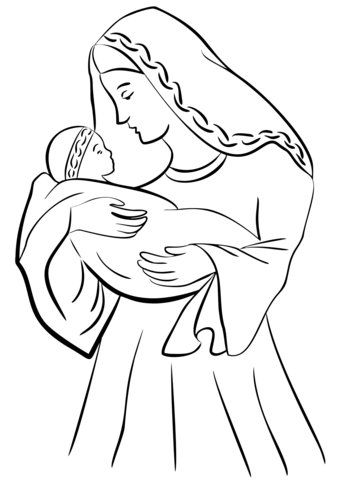 PolskiNajświętszejKrólowej3 majaMaryiuroczystośćPanny